CONCURSO PROFESSOR ADJUNTOÁrea: “Fisioterapia Neuromusculoesquelética na Infância, Adolescência e Estágio Supervisionado”CRONOGRAMAPROGRAMA DE PROVA1)   Avaliação e tratamento fisioterápico nas principais condições de saúde neurológicas e musculoesqueléticas na infância e adolescência2)   Avaliação, acompanhamento e estimulação do desenvolvimento infantil3)   Bases para o raciocínio clínico na fisioterapiaINFORMAÇÕES SOBRE APRESENTAÇÃO DE SEMINÁRIO Na Resolução Complementar número 02/2013 de 07 de fevereiro de 2013, o Conselho Universitário da UFMG estabelece em sua Sessão V, “Da Apresentação de Seminário”, Artigo 38 (página 15), que consistirá em exposição oral pelo candidato sobre o tema informado no ato da inscrição, dentro do escopo definido pelo Edital, à qual se seguirá de arguição pela Comissão Examinadora.O seu inciso 1º, descreve que a apresentação deverá constar de:I – Domínio e aprofundamento do tema;II – Atualização dos conhecimentos do candidato sobre o tema;III – Relevância científica, técnica ou artística do tema;IV – Capacidade do candidato de organizar e expor suas ideias com objetividade, rigor lógico e espírito crítico.Tendo em vista a especificidade do Seminário, que o diferencia de uma Prova Didática, é esperado que o candidato exponha sua contribuição científica para o corpo do conhecimento do tema abordado.CONCURSO PROFESSOR ADJUNTODOU – Edital 376 – 04/06/2019Área: “Fisioterapia Neuromusculoesquelética na Infância, Adolescência e Estágio Supervisionado”REFERÊNCIAS BIBLIOGRÁFICAS:Campbell, S., Palisano, R., & Orlin, M. (2014). Physical Therapy for Children. St Louis, Missouri: Elsevier/Saunders, 4th edition.Lima, C. L. A., & Fonseca, L. F. (2008). Paralisia cerebral: neurologia, ortopedia, reabilitação. Rio de Janeiro: Medbook, 2ª edição. Cury, V. C. R., & Brandão, M. D. B. (2011). Reabilitação em paralisia cerebral. Rio de Janeiro: Medbook.Effgen, S. K. (2007). Fisioterapia Pediátrica: atendendo as necessidades das crianças. Rio de Janeiro: Guanabara Koogan. Camargos, A.C.R., Leite, H.R., Morais, R.L.S., Lima, V.P. (2019). Fisioterapia em pediatria: da evidência à prática clínica. Rio de Janeiro: Medbook.Tecklin, J. S. (2008). Pediatric physical therapy. Lippincott Williams & Wilkins, 5th edition. Gallahue, D. L., Ozmun, J. C., & Goodway, J. D. (2013). Compreendendo o desenvolvimento motor-: bebês, crianças, adolescentes e adultos. Porto Alegre: AMGH Editora, 7ª edição.Haywood, K. M., & Getchell, N. (2016). Desenvolvimento Motor ao Longo da Vida. Porta Alegre: Artmed, 6ª edição. UNIVERSIDADE FEDERAL DE MINAS GERAISEscola de Educação Física, FISIOTERAPIA E TERAPIA OCUPACIONAL DEPARTAMENTO DE FISIOTERAPIAAv. Antônio Carlos, 6627 – Campus Pampulha – Belo Horizonte – MG   CEP: 31270-901e-mail: eeffto-dfit@ufmg.br                 Telefax: (31)3409-4783DISCRIMINAÇÃO DATAEDITAL DOUPublicação DOU04/06/2019376Inscrição 05/06/2019 a 04/07/2019Previsão de realização das provas05/08/2019 a 05/10/2019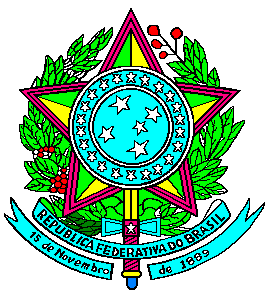 